Заслушав доклад заместителя  Главы муниципального образования «Кардымовский район»  Смоленской области Дацко Д.С., Совет депутатов Кардымовского городского поселения Кардымовского района Смоленской областиР Е Ш И Л:Внести изменения в решение Совета депутатов Кардымовского городского поселения Кардымовского района Смоленской области от 23.12.2019 № Ре-00012 «О бюджете Кардымовского городского поселения Кардымовского района Смоленской области на 2020 год и плановый период 2021 и 2022 годов» (далее – решение):1.1. Пункт 1 решения изложить в следующей редакции: «1. Утвердить основные характеристики бюджета Кардымовского городского поселения Кардымовского района Смоленской области (далее – бюджет городского поселения) на 2020 год:1) общий объем доходов бюджета городского поселения в сумме 46 646,2 тыс. рублей, в том числе объем безвозмездных поступлений в сумме 32 216,8 тыс. рублей, из которых объем получаемых межбюджетных трансфертов – 32 216,8 тыс. рублей;2) общий объем расходов бюджета городского поселения в сумме 50 757,2 тыс. рублей;3) дефицит бюджета городского поселения в сумме 4 111,0 тыс. рублей, что составляет 28,5 процента от утвержденного общего годового объема доходов бюджета городского поселения без учета утвержденного объема безвозмездных поступлений.»1.2. Пункт 11 решения изложить в следующей редакции:«11. Утвердить объем бюджетных ассигнований на финансовое обеспечение реализации муниципальных программ в 2020 году в сумме 50 096,1 тыс. рублей, в 2021 году 27 373,9 тыс. рублей, в 2022 году 27 836,4 тыс. рублей.»1.3. В приложение № 1 «Источники финансирования дефицита бюджета городского поселения на 2020 год» и изложить его в новой редакции (прилагается).1.4. В приложение № 8 «Прогнозируемые безвозмездные поступления в бюджет городского поселения на 2020 год» и изложить его в новой редакции (прилагается).1.5. В приложение № 10 «Распределение бюджетных ассигнований муниципальным программам и непрограммным направлениям деятельности городского поселения на 2020 год» и изложить его в новой редакции (прилагается).1.6. В приложение № 12 «Распределение бюджетных ассигнований по целевым статьям (муниципальным программам и непрограммным направлениям деятельности), группам (группам и подгруппам) видов расходов классификации расходов бюджетов на 2020 год» и изложить его в новой редакции (прилагается).1.7. В приложение № 14 «Ведомственная структура расходов бюджета городского поселения (распределение бюджетных ассигнований по главным распорядителям бюджетных средств, разделам, подразделам, целевым статьям (муниципальным программам и непрограммным направлениям деятельности) группам, (группам и подгруппам) видов расходов классификации расходов бюджетов) на 2020 год» и изложить его в новой редакции (прилагается).1.8. В приложение № 16 «Распределение бюджетных ассигнований по муниципальным программам и непрограммным направлениям деятельности на 2020 год» и изложить его в новой редакции (прилагается).2. Настоящее решение вступает в силу со дня его подписания Главой муниципального образования Кардымовского городского поселения Кардымовского района Смоленской области.3. Настоящее решение опубликовать в газете «Знамя труда» - Кардымово, приложения к решению разместить на официальном сайте Администрации муниципального образования «Кардымовский район» Смоленской области.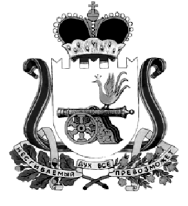 СОВЕТ ДЕПУТАТОВ КАРДЫМОВСКОГО ГОРОДСКОГО ПОСЕЛЕНИЯ КАРДЫМОВСКОГО РАЙОНА СМОЛЕНСКОЙ ОБЛАСТИР Е Ш Е Н И Еот   06.05.2020            № Ре-00007О внесении изменений в Решение Совета депутатов Кардымовского городского поселения Кардымовского района Смоленской области от 23.12.2019           № Ре-00012 «О бюджете Кардымовского городского поселения Кардымовского района Смоленской области на 2020 год и плановый период 2021 и 2022 годов»СОВЕТ ДЕПУТАТОВ КАРДЫМОВСКОГО ГОРОДСКОГО ПОСЕЛЕНИЯ КАРДЫМОВСКОГО РАЙОНА СМОЛЕНСКОЙ ОБЛАСТИР Е Ш Е Н И Еот   06.05.2020            № Ре-00007О внесении изменений в Решение Совета депутатов Кардымовского городского поселения Кардымовского района Смоленской области от 23.12.2019           № Ре-00012 «О бюджете Кардымовского городского поселения Кардымовского района Смоленской области на 2020 год и плановый период 2021 и 2022 годов»СОВЕТ ДЕПУТАТОВ КАРДЫМОВСКОГО ГОРОДСКОГО ПОСЕЛЕНИЯ КАРДЫМОВСКОГО РАЙОНА СМОЛЕНСКОЙ ОБЛАСТИР Е Ш Е Н И Еот   06.05.2020            № Ре-00007О внесении изменений в Решение Совета депутатов Кардымовского городского поселения Кардымовского района Смоленской области от 23.12.2019           № Ре-00012 «О бюджете Кардымовского городского поселения Кардымовского района Смоленской области на 2020 год и плановый период 2021 и 2022 годов»Глава муниципального образования Кардымовского городского поселения Кардымовского района  Смоленской областиА.В. Голубых